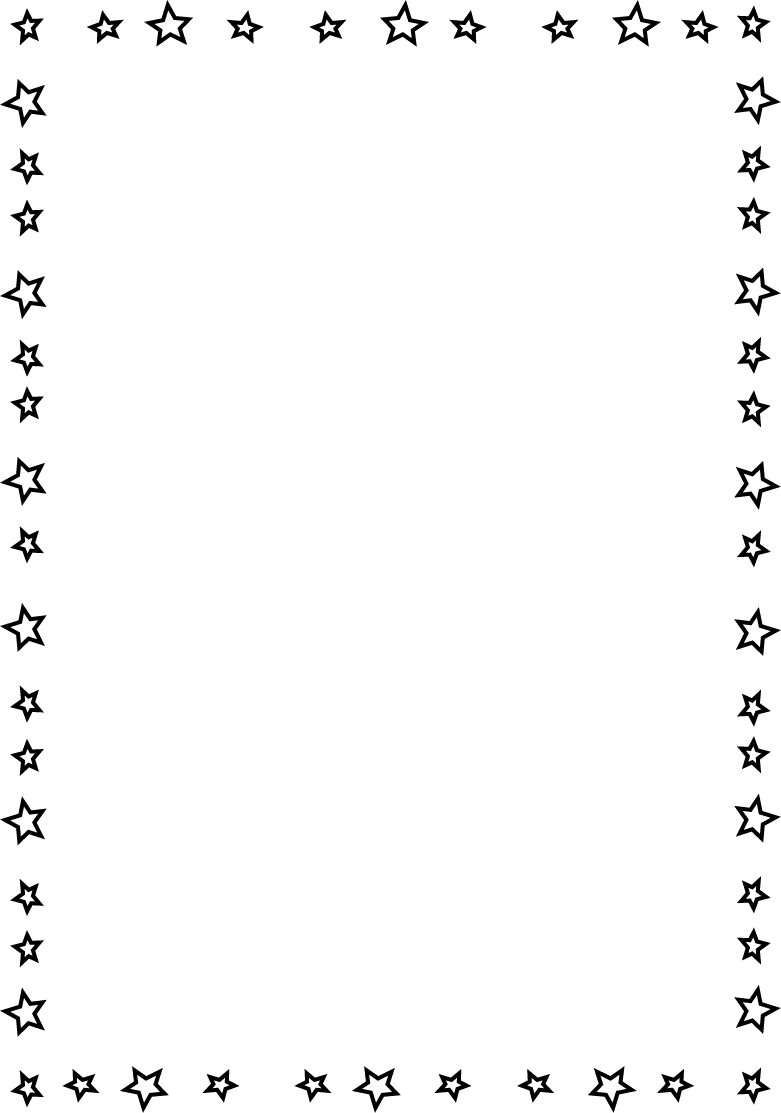 
Name___________________________________________  Date_______________________Learning to Print the 50 States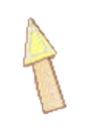 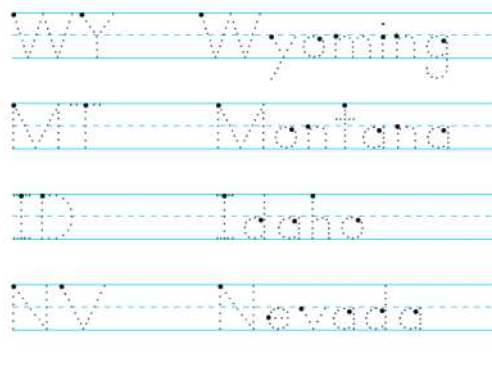 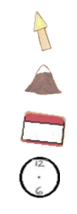 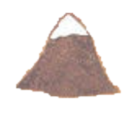 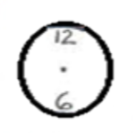 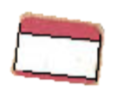 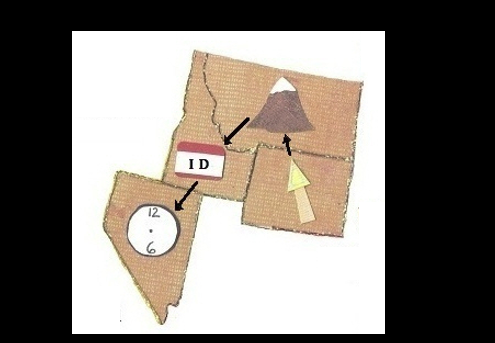 WY = Wyoming
MT = Montana
ID = Idaho  NV = Nevada